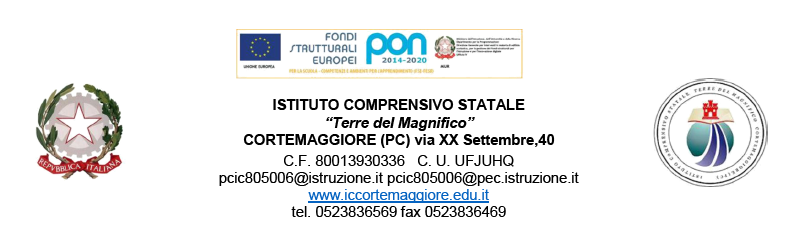 Prot. n.                     del  Modello di documentazione rilasciato ai sensi del Decreto del 14 aprile 2016, n. 111 del Ministero dei Beni e delle Attività Culturali e del Turismo - Regolamento recante modifiche al Decreto 11 dicembre 1997, n.507, concernente le norme per l’istituzione del biglietto di ingresso ai monumenti, musei, gallerie, scavi, parchi e giardini monumentali (G.U. n. 145 del 23.6.2016) La/ Il docente …………………………………………………………., nata/o il ……………………………   a ………………………………………………………………………………………………………………. è insegnante con contratto a tempo          indeterminato          determinato dal …………………………………... al …..………………………………………………  presso questa Istituzione scolastica. La/ Il docente …………………………………………………….., insegnate di …………………............. ………………………….(indicare la/ le disciplina/e) ha diritto, secondo le disposizioni sopra indicate,  all’accesso gratuito ai musei e ai siti di interesse archeologico, storico e culturale dello Stato. _________ , ___________ (luogo e data)                                                                                                                       Il Dirigente Scolastico     